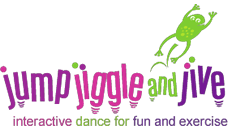 Cameras and Videos 		Updated April 2020 Policy StatementJump Jiggle and Jive believes that the use of imaging is an essential and integral part of everyday life.  As such, those who avail of Jump Jiggle and Jive services, along with staff, are encouraged to use such technology positively and responsibly.  Jump Jiggle and Jive will endeavour to ensure that the use of cameras and images is managed sensitively within an overall approach to safeguarding the welfare of children.The policy covers the use of all cameras, both still and video and aims to ensure that such devices are used safely and responsibly respecting the rights of all individuals in line with legislative requirements.Jump Jiggle and Jive, in common with all others, needs and welcomes positive publicity.  Children’s photographs add colour, life and interest to materials and articles promoting our activities and initiatives.  This can increase our readership, motivation for parents to join our classes, boost staff morale and help parents and the local community identify and understand what we do. At large public events Jump Jiggle and Jive cannot guard against the children being photographed or videotaped while they are taking part in our children’s entertainment shows – We do share photos of our events on social media sites to promote what we do and to support our marketing.  A statement that we are taking videos and photos is displayed at all our public events. Photos and video may be taken by Jump Jiggle and Jive during class for marketing and social media sites.  Consent for this is requested when you register for the class by signing a statement of understanding and you can also opt out of photography by signing an alternative form.  See Form attached. We allow parents to take still photos in our classes.  Please only take pictures of your own child - these images are for your own personal use and if they have someone else’s child in the frame they should not be published on the Internet and/or Social Media Sites. We do not want to impose a ban on photos so please be mindful of this rule so everyone can be assured of safe photography in our classes.  JUMP JIGGLE AND JIVE CLASS REGISTRATION NAME: ______________________________________________________________________ADDRESS: ____________________________________________________________________                   ____________________________________________________________________                   ____________________________________________________________________MOBILE:   ____________________________________________________________________EMAIL ADDRESS: ______________________________________________________________NAME OF CHILD/CHILDREN: _____________________________________________________DATE OF BIRTH OF CHILD/CHILDREN: ______________________________________________Photos and Video StatementFrom time to time we may take photographs or video of you/your child for press releases or promotional purposes. These images will be used to positively promote Jump Jiggle and Jive.Parents are always accompanying their children in Jump Jiggle and Jive classes and while any imaging is being recorded.  Advance notice will be given where we plan to either film or photograph your class. This will be on a poster on the actual day and also by advance announcement.  By deciding to participate where photographs or video are in use, you are consenting to Jump Jiggle and Jive using those images for all promotional purposes.  To opt out you must stay back from all photograph / video being taken. Accidents - I agree that I will not hold Jump Jiggle and Jive Limited or its Dance Leaders responsible for any injury that may occur as a result of physical activity undertaken as part of the classes.I have read and understand all of the above Parent/Guardian Signature _____________________________ Date ______________________